SUBJECT:			Teacher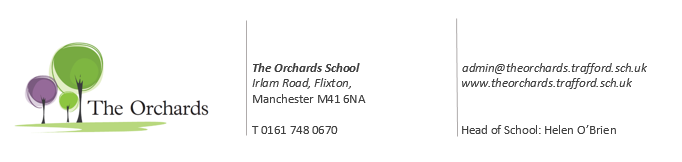 RATE OF PAY:			MPS/UPS +SEN allowanceRESPONSIBLE TO:		Head of School, Executive Principal and Local Governing BodyThe professional duties of a teacher shall include:-  1.  Knowledge and understanding of:1.1 The school’s aims, priorities and action plans.1.2 Any statutory curriculum requirements and the requirements for assessment, recording and reporting of pupils’ attainment and progress.1.3 The characteristics of high quality teaching and the main strategies for improving and sustaining high standards of teaching, learning and achievement for all pupils.1.4 The implications of the code of practice for special educational needs for teaching and learning.2.   Teaching  2.1 Planning and preparing courses and lessons.  2.2 Teaching pupils according to their educational needs including the setting and marking of their work.  2.3 Curriculum coverage, continuity and progression in the subject for all pupils, for those with special educational needs3.  Pastoral and communication  3.1 Promoting the general progress and well-being of individual pupils and of any class or group of pupils assigned.  3.2 Providing guidance and advice to pupils on educational and social matters and on their further education and future careers.  3.3 Making records of and reports on the personal and social needs of pupils. 3.4 Communicating and consulting with the parents of pupils4 Assessment, reporting and monitoring 4.1 Provide oral and written assessments, reports and references relating to individual pupils and groups of pupils. 4.2 Establish clear targets for pupils’ achievement, and evaluate progress and achievement by all pupils, including those with special needs.4.3 Use data effectively to identify pupils who are underachieving and, where necessary, create and implement effective plans of action to support those pupils. 4.4 Ensure that information about pupils’ achievements in previous classes and schools is used effectively to secure good progress. 5.  Discipline, Health and Safety  5.1 Maintaining good order and discipline among the pupils and safeguarding their health and safety both on the school premises and when they are engaged in authorised school activities elsewhere.  6.  Staff Meetings  6.1 Participate in and lead school meetings relating to the curriculum, pedagogy, administration and general organisation of the school.  7.  Professional Development  7.1 Participate in further training and professional development activities as a teacher  7.2 Carry out regular review of teaching methodology and programmes of work.  8.   Equal Opportunities  8.1 Promote equal opportunities within the school and to seek to ensure the implementation of the Authority's and the school's Equal Opportunities policy.9. Other dutiesJob descriptions are expected to give candidates clear guidance on what they are expected to achieve; however they rarely capture all tasks and responsibilities. All members of staff are expected occasionally to undertake other duties not detailed above, but within the scope of the job.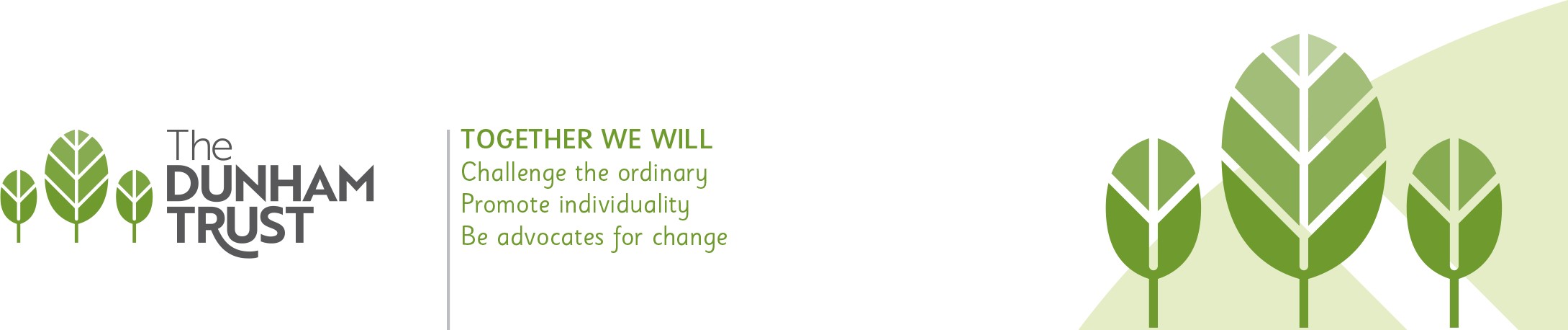 